Signs of Safety and wellbeing – My Early Help Conversation Log the Three Houses – involving children in the conversation Family member name:      		Unique Identifier:      		Practitioner name:      			Date:      				“On a scale of 0-10 where 10 means this problem is sorted out as much as it can be and zero means things are so bad for the young person you need to get professional or other outside help , where do you rate this situation today ?” Where there are multiple children please state names Next StepsWhat Are We Worried About?What is Going Well?What Needs to Happen?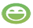 Parent / carer            0   1   2   3   4   5   6   7   8   9   10     Practitioner                    0 Child(ren)                   0      1 2 3 4 5 6 7 8        9 Practitioner                    0 Child(ren)                   0          1           2            3     4     5     6          7      8     9     10     FamilyPractitionerEarly Help advice/ action/ signpostingInitiate an Early Help assessmentComplete and submit a request for support form PractitionerPractitioner